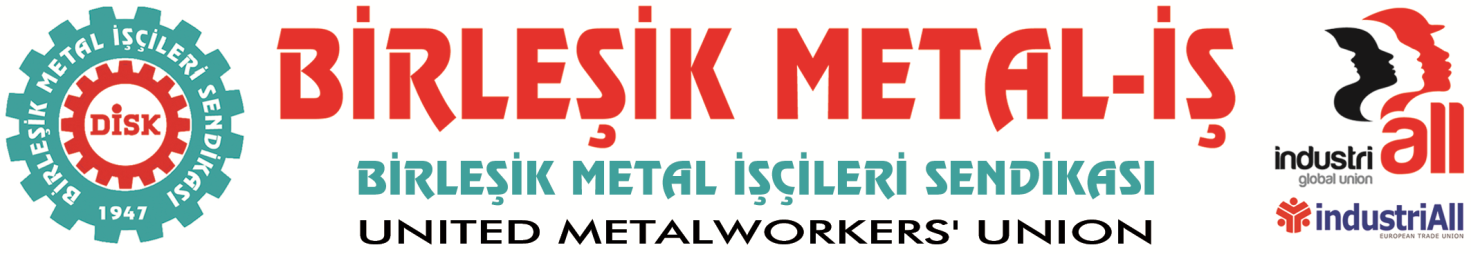 28.04.20161 Mayıs’ta Tüm Meydanlar Bizimdir!Konfederasyonumuz DİSK 1 Mayıs’a 5 gün kala yaptığı ortak açıklama ile işçi sınıfının “Birlik, Dayanışma ve Mücadele” günü olan 1 Mayıs’ın “Bakırköy Halk Pazarında” gerçekleşeceğini belirtmiştir.Öncelikle herkesin şunu çok iyi bilmesi gerekir ki Taksim DİSK için, Birleşik Metal-İş Sendikası için 1 Mayıs Alanı’dır. Bunu hiçbir gücün değiştirmesine müsaade etmeyeceğiz.İşçi sınıfının bugün dahi bir mücevher gibi elinde kalan birçok hakkın elde edilmesine tanıklık etmiş, bu uğurda şehitler verdiğimiz bir meydandır Taksim.Bu nedenle de 1 Mayıs’ı Taksim’de gerçekleştirme talebi de son derece ciddiyetle ele alınması gereken bir taleptir.Bu konuda gerekli hazırlıkların çok daha önceden başlaması, kararlılığın daha güçlü ifade edilmesi ve tüm kamuoyuna yansıtılmasının amacımızın gerçekleşmesi açısından daha uygun olacağını düşündüğümüzü de belirtmek istiyoruz. Biz Birleşik Metal-İş Sendikası olarak onursal başkanımız Kemal Türkler ve yiğit arkadaşlarının bizlere bıraktığı bu şerefli mirasın gerçek sahipleri olarak 1 Mayıs’ın tarihine ve anlamına yakışır biçimde İstanbul’da, ancak Taksim’de yapılması gerektiğine inanıyoruz.“Bu yıla mahsus olmak kaydı” gerekçesiyle Taksim talebinden “vazgeçilerek” Bakırköy’de toplanılması kararını da dikkate alarak üyelerimizle kitlesel bir 1 Mayıs’ı adına yakışır biçimde kutlamak için tüm Türkiye sathında ve bütün meydanlarda hazırlıklarımızı yapıyoruz. İşçi sınıfının “Birlik, Dayanışma ve Mücadele” günü olan 1 Mayıs’ta bugün çalışanlar olarak yaşadığımız tüm haksızlıklara, baskılara, işsizliğe, yoksulluğa, haklarımızın gasp edilmesine, kıdem tazminatlarımıza göz dikilmesine, modern kölelik olan kiralık işçiliğe, taşeronlaştırmaya, sendikasızlaştırmaya, grev yasaklarına karşı meydanlarda haykıracağız.Kamuoyunun bilgilerine sunarız.	BİRLEŞİK METAL-İŞ SENDİKASIGenel Yönetim Kurulu